INDIAN ASSOCIATION FOR BRONCHOLOGYNATIONAL FORUM FOR BRONCHOCHOSCOPISTS AND INTERVENTIONAL PULMONOLOGISTSNEWS BULLETINISSUE NO XVIII	JANUARY 2019EMAIL: iabronch@gmail.comGOVERNING COUNCIL 2018-2019PRESIDENT:			Dr. Suresh KoolwalPAST PRESIDENT:		Dr K B GuptaPRESIDENT ELECT:		Dr Abdul KhaderVICE PRESIDENT:		Dr Suninder Arora				Dr R P MeenaHON. SECRETARY:		Dr Pratibha SinghalHON. TREASURER:		Dr Jayalakshmi T. K.HON. JT. SECRETARIES:		Dr Rajiv GoyalDr Parvaiz Koul  Dr Pavan Gupta                   MEMBERS:		Dr Ahmed   MasoodDr Rakesh ChawlaDr Mahendra KumarDr Ravindra MehtaDr Rafi AhmedCO OPTED MEMBERS:		Dr Prince JamesHON ADVISOR:			Dr Tridib ChatterjeeDr Ram Babu GuptaDr V K JainDr H. J. SinghDr NarsimhanDr Amir KhojaDr Ranjan Das								Dr Sandhya NanjundiahHON EDITOR:			Dr Anand PatelWEBSITE INCHARGE:		Dr S P ShahWEBSITE ASSOCIATE EDITOR:     Dr Mahesh JansariPATRONS:			Dr A C Shah				Dr Rajan Santosham				Dr S Sarkar				Dr T Mohankumar				Dr V K Vijayan				Dr Rajendra Prasad              Website: www.iabronchology.orgPresident: D, 68, Madho Singh Road, Banipark, Jaipur  302016 India.Secretariat: A 12, Kalpataru Habitat, Dr. S. S. Rao Road, Parel, Mumbai 400012.Head Office: 1201, Presidential Tower, C Wing, L.B.S. Marg, Ghatkopar (E), Mumbai 400077.MESSAGE FROM PRESIDENT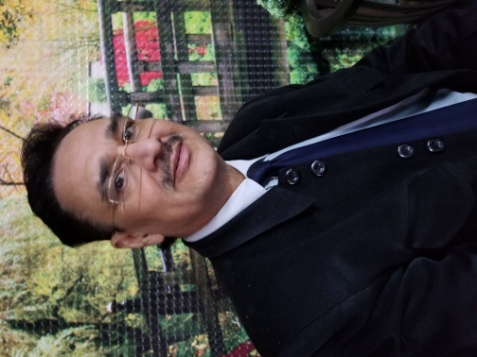 Dear Colleagues,                   The Indian Association for Bronchology is an interdisciplinary society dedicated to provide excellence in education and clinical research in the fields of Bronchology and interventional Pulmonology.The field of Respiratory medicine and interventional pulmonology is advancing rapidly with emergence of newer diagnostic and therapeutic modalities in interventional pulmonology and specially, Fiber-optic bronchoscopy, EBUS, Thoracoscopy and Bronchial Thermoplasty.It was a privilege to be associated with IAB as president. During my tenure, I have tried to do my job sincerely to uplift the status of IAB. There were numerous workshops all around India in which various basic & advanced diagnostic & therapeutic procedures were demonstrated by national & international faculties. I would like to express my sincere gratitude to all the members of Governing council and specially the Hon. Secretary Dr.Pratibha Singhal for her efforts for the betterment of the society. Since its inception in 1995 IAB has shown tremendous growth in the form of membership, quality of academics, conferences and standard of workshops. I hope to meet you all in Lucknow in February 2019 for the 24rd Annual Conference of IAB. The faculties, invited are highly eminent Indian and foreign speakers, to present the best possible knowledge. The Hands on workshop will be unique and well designed to provide individualized training and understanding various modalities in the field of interventional pulmonology.I wish that all delegates as well as faculty will have a good and memorable experience and add to their existing knowledge.I wish a great success to the Indian association for Bronchology in its future endeavorsWith warm regards & best wishes!DR SURESH KOOLWAL	          MD.DNB.FRCP					PresidentIndian association for Bronchology  FROM THE DESK OF THE HON. SECRETARY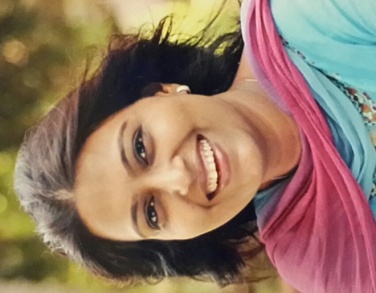 Dear Members,Once again it is my great pleasure to bring out this bulletin for the IAB. We had a wonderful 23rd   conference of IAB from 9th to 11th February 2018 at Coimbatore organized by Dr V R Pattabhiraman (Organising President) and his team of Royal care Hospital, Coimbatore.The 24th Broncocon is round the corner at SGPGI Lucknow from 9th to 10th February 2019 with a pre-conference workshop on 8th February 2019. I am looking forward to seeing members in large numbers to make Broncocon 2019 a grand success.I take this opportunity to inform our members that the Indian guidelines on Bronchoscopy along with ICS and NCCP are in the final stages of evaluation and we hope to bring them to you soon. We also formulated  “Bronchoscopic lung cryobiopsy: An Indian Association for Bronchology position statement” This will be published soon.Many Workshops were conducted under the IAB banner in 2018. New fellowship initiated. We are in the process of updating our member diary constantly. I urge members to fill their details and post/email them to me on below address so that their contact and email details are updated. We are trying to be environment friendly and keep most communication electronic. I urge members whose emails have changed to please update us so that they receive communication and members who have not supplied us with their emails to kindly do so. It will greatly help IAB to ensure that all postal and email communication is received by its members.Yours Sincerely,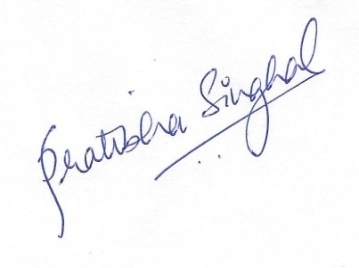 Dr Pratibha Singhal, MD, DNB, DETRD, FAIB Interventional Pulmonologist, Mumbai.A-12, Kalpataru Habitat, Dr S. S. Rao Road, Parel, Mumbai 400012.Email: iabronch@gmail.com, PS: Membership forms can be downloaded from the website.Announcement & Information"Broncocon 2019"Venue: SGPGI LucknowDates: 8th to 10th February 2019Website: www.broncocon2019.comContact: broncocon2019@gmail.comThe department of Pulmonary Medicine, Sanjay Gandhi Postgraduate Institute of MedicalSciences (SGPGI) is pleased to announce the hosting of "Broncocon 2019" at the conventioncentre, SGPGI, Lucknow. Broncocon 2019 is a 24th national conference of bronchology andinterventional pulmonology under the aegis of Indian Association for Bronchology.SGPGI located on the Lucknow Rae Bareilly road is a tertiary care super-speciality referralcenter and provides state-of-the art services in the field of patient care, research andeducation. The department of Pulmonary Medicine is one of its kinds in the regioncommitted to the patient’s well-being with its services. Within a short span of 10 years,the department is providing services at par with other highest centres  in the country.Broncocon 2019 aims to provide a platform to learn and consolidate your pulmonaryinterventional skills under the guidance of national and international interventionaldoyens. The hands-on workshop is especially designed to provide the latest and advanced interventional procedure’s for the beginners.Looking forward and welcome you at Lucknow. With Best regards,  Dr Ajmal Khan,  Organizing secretary, Broncocon 2019.Email:  broncocon2019@gmail.comBRIEF REPORT BRONCOCON 2018, 23rd ANNUAL CONFERENCE OF IAB, COIMBATORE 9th to 11th FEBRUARY, 2018.BRONCOCON 2018 was organized by Dr V R Pattabhiraman, Dr Arjun Srinivasana nd Dr K Madeshwaran, Royal care Hospital, Coimbatore. Their whole team organized a very a successful conference. The pre-conference workshop was conducted on 9th February,2018 by the department of Pulmonology, Royal Care Hospital, Coimbatore. 150 delegates participated in live workshop with extensive dry, simulator and animal model station training on various aspects of bronchology and Interventional Pulmonology.The conference held on 10th and 11th had a vast variety of scientific lectures. The International faculty Dr Atul C Mehta, Dr, Dr M Munnavar, Dr Pyng Lee, Dr Herve Dutau, Dr Thomas Gildea, Dr Bassam Mahboub, Dr Pralay Sarkar, Dr Shiyue Li shared their experience and knowledge which greatly benefited the delegates. Well known National faculty was there in large numbers. Over 500 delegates participated in the conference.Governing council meeting was held on 9th evening at Royal care hospital at 5.30 pm & AGM was held on 10th feb evening at hall C of conference venue. The conference was inaugurated on 9th evening followed by a memorable event and dinner. The Chief Guest was Dr Randeep Gulleria.  Dr Amir Khoja received the Dr Shirish Shah Lifetime achievement award IAB for his dedicated contribution. The M Santosham Oration was delivered by Dr Suresh Koolwal on “Bedside Bronchoscopy: Does help in improving outcome”. The T N Raghupati Rao oration was delivered by Dr Ravindra Mehta on Interventional pulmonology and tuberculosis- the new Guard takes on the ‘Captain of the men of death’. The 2nd Arvindaben Chotalal Shah oration for Woman Researcher in the field of Bronchology and Interventional Pulmonology was delivered by Dr Pyng Lee on “Training in interventional Pulmonology in Asia”. The 1st Dr S K Sarkar IAB oration- Award of excellence for Journal Publication” for best published article in IAB journal in the previous year was delivered by Dr Vivek Nangia on “Clinical study to compare the diagnostic yield of pleural biopsy conducted under computed tomography (CT) guidance versus medical Thoracoscopy in patients with exudative pleural effusion who require pleural tissue sampling”.  Awards were given in every session of oral and poster scientific paper presentations  to encourage post graduate students and young chest physicians.  Rajgopala  Rao Best Scientific Paper Award for oral presentations was given to the following in 1st,  2nd and 3rd position  respectively; Dr  Rajani Bhat- innovative way to manage Montgomery obstruction, Dr Sagar Raiya- PROSE in EBUS and Dr Pavan Yadav- metallic Y stent in malignancy- focus on complications.  The following were awarded 1st, 2nd and 3rd position for the V. K. Jain’s best scientific poster presentation award respectively;  Dr D Khadam – The utility of EBUS TBNA in mediastinal or hilar lymph node evaluation in extrapulmonary malignancy- A study from a tertiary cancer centre in India, Dr Chetan Rao- clinical performance of 6mm medical thoracoscopy and Dr Ragavendra Annela- gene Xpert in thoracoscopic pleural biopsy. The Valedictory function was organized on 11th February and was presided over by Dr Suresh koolwal. The Prizes for paper presentations were distributed. The Conference concluded with vote of thanks from secretary IAB Dr Pratibha Singhal, Dr V r Pattabhiraman (Chairman organizing committee Broncocon 2018) and Dr Arjun Srinivasan (Organizing secretary Broncocon 2018).MEMBERS ACHIEVEMENTSIAB has a proud representation in WABIP of 181 members. Dr Shirish shah and Dr Rajan Santosham attended the WABIP executive committee meeting as regents at the WCBIP, organized by Mayo clinic, USA 2018. The conference was attended by many IAB members. Hon Secreatry Dr Pratibha Singhal bid to host  WCBIP to be held at Delhi in 2024 at the world congress Chicago on behalf of Dr Rakesh Chawla and IAB .  We secured  2nd place and missed first place by a very narrow margin.  New fellowship MCRD – IAB fellowship in interventional Pulmonology, New Delhi. Formulation of Bronchoscopic lung cryobiopsy: An Indian Association for Bronchology position statement. Initiative taken by Dr Sahajal Dhooria and Dr Ritesh Agrawal, PGI Chandigarh.Formulation of Indian guidelines on Bronchoscopy, an initiative by Dr  Gulleria, Dr Khilnani , Dr Anant Mohan and Dr Karan Madan, AIIMS- New Delhi. This was jointly by ICS and NCCP. Congratulations to Dr Abdul Khader (Incoming President) for delivering the Santosham Oration for 2019.Congratulations to Dr Sahajal Dhooria for being chosen as the speaker for T N Raghupati Rao oration for 2018. Dr R B Gupta was to deliver it initially but was unable due to personal reasons.Congratulations to Dr Sushmita Roychoudhary who will be delivering the Arvindaben Chotalal Shah oration for Woman Researcher in the field of Bronchology and Interventional Pulmonology for 2018.Congratulations to Dr Santosh kumar, Dr Gajendra Singh, Dr Mahendra Kumar Bainara, Dr Vivek Nangia for being awarded Fellow – IAB in 2019.Recipient of Dr Sarkar Oration to be announced. APPRECIATION AWARDDr Ranjan Das will be awarded the Shirish Shah lifetime achievement award for his dedicated contribution toward IAB since the time of its inception and holding 2 national conferences BRONCOCON in Kolkata. This will during inaugural function of Broncocon 2019 at Lucknow.Dr V R Pattabhiraman, Dr Arjun Srinivasan, Dr K  Madeshwaran will be awarded on behalf of the Team Broncocon 2018 for their excellent organization of the conference.Dr D J Christopher and Dr Prince James will be awarded on behalf of the Team Broncocon 2018 for their excellent organization of the conference.FELLOWSHIP OF Thoracic Oncology and Interventional Pulmonology Was awarded to Dr Sagar Raiya and Dr Dhandeep khadamam at the inaugural function of Broncocon 2018 for the year 2017.DHEERAJ GUPTA YOUNG RESEARCHER AWARDDr Venkatesh Despande received the award for 2017 for his paper on “FLEXIBLE BRONCHOSCOPY: AN USEFUL AND COST EFFECTIVE PROCEDURE FOR DIAGNOSIS OF LARYNGEAL AND VOCAL CORD MASSES”.OTHER CONFERENCES & WORKSHOPS CONDUCTED UNDER IAB BANNERBRONCHIAL THERMOPLASTY MASTER CLASS, Yashoda Hospital, Hyderabad. 8th July 2018.PCCM – CME 2018, Rohtak. 1st September 2018.UPDATE 2018, Yashoda Hospitals, Somajiguda, Hyderabad. 8th and 9th September 2018. BASIC BRONCHOSCOPY WORKSHOP2018, KMCH, Coimbatore. 30th September 2018.ABIP 2018, Amrita Institute of Medical sciences, Kochi. 27th and 28th October 2018.FUTURE VISIONJOURNALOur journal “Thoracic Endoscopy” is now indexed in the ISSN directory. Dr Anand Patel editor & and associate editors are striving hard to continue and improve the quality of our Journal. . We have formed an editorial board to review articles. We invite members to send interesting cases and papers for consideration to achieve a scientifically good journal. The details for same and protocol for submission is available on thoracicendoscopy.comThe journal submission from 2019 will be upgraded to be online. It is in final stages of implementation.IAB-WABIPWe also wish to increase our presence in WABIP, hence those interested please send me an email at iabronch@gmail.com so that we can accordingly take it forward as membership to WABIP can only be available if represented by IAB. The current tie up with WABIP is 20 USD for 4 years till 2022. This will enable registration for world congress of Bronchology and Interventional Pulmonology at the member discounts and access to journal as per membership terms and conditions. ZONAL COMMITTEES Commission of Zonal committees for IAB is in pipeline. This will give opportunity to more members to contribute to the association.IAB WEBSITEThe Website from March 2017 has moved to Mumbai under the guidance of Dr Shirish shah and Dr Mahesh Jansari. We thank the efforts of Dr Sandhya Nanjundiah and Mugur Nanjundiah for their continuous efforts until now for so many years.Website: www.iabronchology.orgAnnouncement BRONCOCON 202025TH SILVER JUBILEE CONFERENCE OF IABMUMBAI 6TH TO 9TH February 2020EARLY BIRD REGISTRATION WILL OPEN FROM LUCKNOW BRONCOCON FOR RS 12,000.February 8th 2019 onwards, OFFER FOR LIMITTED PERIODPLEASE REGISTERCONTACTOrganising Secretary : Dr Pratibha Singhal 9821033034, singhalpratibha@gmail.combroncocon2020@gmail.comOrganising President :  Dr Shirish Shah Organising Vice President : Dr Tridib ChatterjeeINFORMATION FOR UPDATING IAB MEMBERS DIRECTORYNAME: ………………………………………………………………………………………………………………………………………………………AGE: ………………………………………………………………………………………………………………………………………………………….QUALIFICATION: …………………………………………………………………………………………………………………………………… FELLOWSHIP NO: ……………………………………………………………………………………………………………………………………LIFEMEMBERSHIP NO: …………………………………………………………………………………………………………………………….CONTACT NO: …………………………………………………………………………………………………………………………………………RESIDENCE: ……………………………………………………………………………………………………………………………………………CLINIC: …………………………………………………………………………………………………………………………………………………..MOBILE: …………………………………………………………………………………………………………………………………………………EMAIL ID: ………………………………………………………………………………………………………………………………………………RESIDENTIAL ADDRESS: …………………………………………………………………………………………………………………………			…………………………………………………………………………………………………………………………HOSPITAL ATTACHMENT: ………………………………………………………………………………………………………………………...OFFICIAL ADDRESS: ………………………………………………………………………………………………………………………………..		        ……………………………………………………………………………………………………………………………….ANY ADDITIONAL INFORMATION: ………………………………………………………………………………………………………..IF ANY CHANGE IN DETAILS, Please mail the above form duly completed to,Dr Pratibha Singhal, Hon Secretary IAB.A 12 Kalpataru HabitatDr S. S. Rao Road, Parel, Mumbai 400012.Email : iabronch@gmail.com, singhalpratibha@gmail.com